               	                                         KRAJSKÝ KUŽELKÁŘSKÝ SVAZ ZLÍN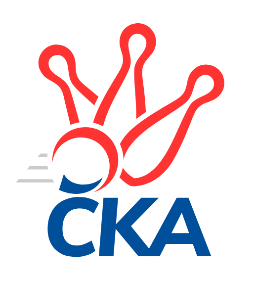 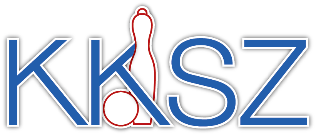                                                                                                Zlín   3.10.2020ZPRAVODAJ ZLÍNSKÉHO KRAJSKÉHO PŘEBORU2020-20214. kolo TJ Valašské Meziříčí C	- TJ Bojkovice Krons B	8:0	2698:2486	10.0:2.0	2.10. TJ Sokol Machová B	- SC Bylnice	7:1	2553:2480	6.5:5.5	2.10. TJ Kelč	- KK Camo Slavičín B	7:1	2529:2457	8.5:3.5	2.10. KC Zlín C	- KK Kroměříž A	4:4	2717:2687	6.5:5.5	2.10. VKK Vsetín B	- KK Kroměříž B	5:3	2559:2510	6.0:6.0	2.10. VKK Vsetín C	- TJ Gumárny Zubří	2:6	2505:2531	5.5:6.5	3.10. KK Camo Slavičín A	- TJ Valašské Meziříčí B	6:2	2819:2673	9.0:3.0	3.10.Tabulka družstev:	1.	TJ Gumárny Zubří	4	4	0	0	25.0 : 7.0 	30.0 : 18.0 	 2584	8	2.	KK Kroměříž A	4	3	1	0	23.0 : 9.0 	28.0 : 20.0 	 2657	7	3.	TJ Kelč	4	3	0	1	21.0 : 11.0 	33.0 : 15.0 	 2589	6	4.	TJ Valašské Meziříčí C	4	2	1	1	21.0 : 11.0 	23.5 : 24.5 	 2592	5	5.	SC Bylnice	4	2	1	1	16.0 : 16.0 	24.5 : 23.5 	 2521	5	6.	KK Camo Slavičín A	4	2	0	2	18.0 : 14.0 	30.0 : 18.0 	 2642	4	7.	TJ Valašské Meziříčí B	4	2	0	2	18.0 : 14.0 	25.5 : 22.5 	 2581	4	8.	KK Camo Slavičín B	4	2	0	2	16.0 : 16.0 	28.0 : 20.0 	 2559	4	9.	VKK Vsetín B	4	2	0	2	15.0 : 17.0 	22.5 : 25.5 	 2446	4	10.	KC Zlín C	4	1	1	2	14.0 : 18.0 	22.5 : 25.5 	 2636	3	11.	TJ Sokol Machová B	4	1	0	3	12.0 : 20.0 	18.0 : 30.0 	 2493	2	12.	KK Kroměříž B	4	1	0	3	11.0 : 21.0 	20.5 : 27.5 	 2424	2	13.	VKK Vsetín C	4	1	0	3	10.0 : 22.0 	16.5 : 31.5 	 2411	2	14.	TJ Bojkovice Krons B	4	0	0	4	4.0 : 28.0 	13.5 : 34.5 	 2408	0Program dalšího kola:5. kolo9.10.2020	pá	17:00	TJ Gumárny Zubří - TJ Valašské Meziříčí C	9.10.2020	pá	17:00	TJ Bojkovice Krons B - KC Zlín C	9.10.2020	pá	18:00	KK Kroměříž A - VKK Vsetín B	10.10.2020	so	9:00	KK Kroměříž B - KK Camo Slavičín A	10.10.2020	so	13:00	TJ Valašské Meziříčí B - TJ Kelč	10.10.2020	so	15:00	KK Camo Slavičín B - TJ Sokol Machová B	10.10.2020	so	17:30	SC Bylnice - VKK Vsetín C		 TJ Valašské Meziříčí C	2698	8:0	2486	TJ Bojkovice Krons B	Petr Cahlík	 	 231 	 210 		441 	 1:1 	 419 	 	193 	 226		Michal Machala	Radek Olejník	 	 224 	 238 		462 	 2:0 	 401 	 	193 	 208		Josef Kundrata	Jaroslav Hrabovský	 	 236 	 218 		454 	 2:0 	 387 	 	192 	 195		Jaroslav Sojka	Jiří Hrabovský	 	 202 	 213 		415 	 2:0 	 403 	 	197 	 206		Radomír Kozáček	Petr Tomášek	 	 213 	 255 		468 	 2:0 	 419 	 	206 	 213		David Hanke	Josef Konvičný	 	 235 	 223 		458 	 1:1 	 457 	 	228 	 229		Dominik Slavíčekrozhodčí: Jaroslav Zajíček	 TJ Sokol Machová B	2553	7:1	2480	SC Bylnice	Martina Nováková	 	 170 	 183 		353 	 0:2 	 429 	 	227 	 202		Josef Bařinka	Jana Dvořáková	 	 211 	 215 		426 	 1:1 	 408 	 	212 	 196		Jaroslav Slováček	Miroslav Ševeček	 	 182 	 203 		385 	 1:1 	 381 	 	203 	 178		Lubomír Zábel	Šárka Drahotuská	 	 204 	 245 		449 	 2:0 	 385 	 	194 	 191		Ondřej Masař	Jiří Michalík	 	 212 	 240 		452 	 1:1 	 446 	 	230 	 216		Alois Beňo	Jiří Fryštacký	 	 236 	 252 		488 	 1.5:0.5 	 431 	 	236 	 195		Stanislav Horečnýrozhodčí: 	 TJ Kelč	2529	7:1	2457	KK Camo Slavičín B	Antonín Plesník	 	 210 	 219 		429 	 2:0 	 385 	 	185 	 200		Michal Petráš	Pavel Chvatík	 	 198 	 210 		408 	 1:1 	 428 	 	230 	 198		Kamil Vrána	Petr Pavelka	 	 211 	 218 		429 	 1:1 	 427 	 	223 	 204		Ivana Bartošová	Zdeněk Chvatík	 	 213 	 207 		420 	 1.5:0.5 	 406 	 	213 	 193		Ondřej Fojtík	Miroslav Pavelka	 	 201 	 201 		402 	 1:1 	 393 	 	188 	 205		Dušan Tománek	Tomáš Vybíral	 	 218 	 223 		441 	 2:0 	 418 	 	210 	 208		Petr Hanousekrozhodčí: PAVELKA MIROSLAV	 KC Zlín C	2717	4:4	2687	KK Kroměříž A	Petr Mňačko	 	 225 	 226 		451 	 1:1 	 460 	 	235 	 225		Jaroslav Pavlík	Samuel Kliment	 	 241 	 238 		479 	 2:0 	 412 	 	192 	 220		Radek Ingr	Jaroslav Trochta	 	 231 	 218 		449 	 0:2 	 487 	 	254 	 233		Tomáš Kejík	Lukáš Trochta	 	 224 	 232 		456 	 1:1 	 459 	 	229 	 230		Petr Boček	Pavel Struhař	 	 230 	 190 		420 	 0.5:1.5 	 449 	 	230 	 219		Jiří Tesař	Miroslav Polášek	 	 230 	 232 		462 	 2:0 	 420 	 	201 	 219		Tomáš Kuchtarozhodčí:  Vedoucí družstev	 VKK Vsetín B	2559	5:3	2510	KK Kroměříž B	Radim Lys	 	 247 	 214 		461 	 2:0 	 373 	 	169 	 204		Pavel Polišenský *1	Jaroslav Fojtů	 	 200 	 209 		409 	 0:2 	 439 	 	201 	 238		Kateřina Ondrouchová	Miroslav Viktorin	 	 201 	 195 		396 	 1:1 	 400 	 	191 	 209		Martin Růžička	Petr Dvořáček	 	 217 	 224 		441 	 2:0 	 420 	 	212 	 208		Milan Skopal	Vlastimil Kancner	 	 197 	 206 		403 	 0:2 	 440 	 	227 	 213		Miroslav Macega	Miroslav Kubík	 	 209 	 240 		449 	 1:1 	 438 	 	221 	 217		Zdeněk Drlíkrozhodčí: Jiří Dolákstřídání: *1 od 51. hodu Petr Dlouhý	 VKK Vsetín C	2505	2:6	2531	TJ Gumárny Zubří	Lenka Kotrlová	 	 208 	 202 		410 	 0:2 	 418 	 	210 	 208		Ludmila Satinská	Miroslav Kašík	 	 216 	 225 		441 	 1:1 	 456 	 	241 	 215		Martin Štěpánek	Jiří Plášek	 	 218 	 207 		425 	 1.5:0.5 	 422 	 	218 	 204		Miroslav Macháček	Martin Kovács	 	 214 	 214 		428 	 2:0 	 411 	 	208 	 203		Roman Janošek	Radim Metelka	 	 211 	 217 		428 	 1:1 	 433 	 	208 	 225		Radek Vetyška	Petr Spurný	 	 183 	 190 		373 	 0:2 	 391 	 	186 	 205		Jaroslav Pavlátrozhodčí: Karel Navrátil	 KK Camo Slavičín A	2819	6:2	2673	TJ Valašské Meziříčí B	Rudolf Fojtík	 	 229 	 245 		474 	 2:0 	 406 	 	204 	 202		Petr Jandík	Čestmír Pekárek *1	 	 195 	 259 		454 	 1:1 	 433 	 	217 	 216		Miloš Jandík	Karel Kabela	 	 220 	 256 		476 	 1:1 	 483 	 	237 	 246		Miloslav Plesník	Richard Ťulpa	 	 245 	 230 		475 	 2:0 	 441 	 	215 	 226		František Fojtík	Libor Pekárek	 	 237 	 245 		482 	 2:0 	 442 	 	231 	 211		Miroslav Volek	Erik Jadavan	 	 230 	 228 		458 	 1:1 	 468 	 	246 	 222		Michal Juroškarozhodčí: vedoucí družstvastřídání: *1 od 30. hodu Robert ŘihákPořadí jednotlivců:	jméno hráče	družstvo	celkem	plné	dorážka	chyby	poměr kuž.	Maximum	1.	Tomáš Kejík 	KK Kroměříž A	484.67	314.7	170.0	0.8	3/3	(515)	2.	Lukáš Trochta 	KC Zlín C	463.50	313.0	150.5	5.7	3/3	(503)	3.	Tomáš Vybíral 	TJ Kelč	461.83	306.0	155.8	1.7	3/3	(504)	4.	Petr Mňačko 	KC Zlín C	460.50	315.5	145.0	2.5	2/3	(470)	5.	Michal Juroška 	TJ Valašské Meziříčí B	458.50	306.7	151.8	5.0	3/3	(471)	6.	Martin Štěpánek 	TJ Gumárny Zubří	457.33	310.0	147.3	3.8	3/3	(475)	7.	Karel Kabela 	KK Camo Slavičín A	454.33	305.3	149.0	4.8	3/3	(476)	8.	Jaroslav Trochta 	KC Zlín C	449.00	301.5	147.5	4.3	2/3	(463)	9.	Pavla Žádníková 	KC Zlín C	448.67	309.3	139.3	3.7	3/3	(467)	10.	Jiří Fryštacký 	TJ Sokol Machová B	448.00	299.8	148.2	4.8	3/3	(488)	11.	Petr Pavelka 	TJ Kelč	447.00	289.3	157.7	4.3	3/3	(472)	12.	Libor Pekárek 	KK Camo Slavičín A	445.50	290.3	155.2	5.5	3/3	(485)	13.	Rudolf Fojtík 	KK Camo Slavičín A	445.50	307.0	138.5	7.7	3/3	(507)	14.	Alois Beňo 	SC Bylnice	445.33	303.2	142.2	5.3	3/3	(465)	15.	Daniel Mach 	KK Kroměříž A	445.00	296.0	149.0	4.0	2/3	(491)	16.	Josef Bařinka 	SC Bylnice	443.50	299.7	143.8	2.7	3/3	(467)	17.	Jiří Satinský 	TJ Gumárny Zubří	442.25	304.3	138.0	6.5	2/3	(467)	18.	Radek Olejník 	TJ Valašské Meziříčí C	441.00	306.2	134.8	7.2	2/2	(473)	19.	Jaroslav Hrabovský 	TJ Valašské Meziříčí C	440.75	314.0	126.8	5.8	2/2	(454)	20.	Martin Kovács 	VKK Vsetín C	440.00	299.7	140.3	7.3	2/2	(477)	21.	Jiří Tesař 	KK Kroměříž A	440.00	303.3	136.7	4.7	3/3	(451)	22.	Jaroslav Tobola 	TJ Valašské Meziříčí B	439.75	293.5	146.3	4.0	2/3	(443)	23.	Petr Trefil 	KK Camo Slavičín B	438.00	303.0	135.0	7.5	2/3	(472)	24.	Radek Vetyška 	TJ Gumárny Zubří	437.33	311.7	125.7	4.8	3/3	(462)	25.	Jaroslav Pavlík 	KK Kroměříž A	437.17	304.7	132.5	5.0	3/3	(460)	26.	Petr Hanousek 	KK Camo Slavičín B	436.50	302.0	134.5	11.5	2/3	(455)	27.	Petr Dvořáček 	VKK Vsetín B	435.67	303.7	132.0	6.7	2/2	(441)	28.	Jindřich Cahlík 	TJ Valašské Meziříčí C	435.50	315.5	120.0	9.0	2/2	(442)	29.	Miroslav Macháček 	TJ Gumárny Zubří	435.00	300.2	134.8	6.5	3/3	(449)	30.	Robert Řihák 	KK Camo Slavičín A	434.00	295.0	139.0	6.3	3/3	(464)	31.	Čestmír Pekárek 	KK Camo Slavičín A	434.00	304.0	130.0	6.0	2/3	(447)	32.	Miloš Jandík 	TJ Valašské Meziříčí B	433.50	292.0	141.5	8.5	3/3	(476)	33.	Ondřej Fojtík 	KK Camo Slavičín B	433.00	293.8	139.2	5.0	3/3	(479)	34.	Richard Ťulpa 	KK Camo Slavičín A	432.50	313.5	119.0	8.7	3/3	(475)	35.	Miroslav Polášek 	KC Zlín C	432.25	297.3	135.0	7.0	2/3	(462)	36.	Miroslav Macega 	KK Kroměříž B	431.00	283.0	148.0	5.5	2/2	(440)	37.	Miroslav Kašík 	VKK Vsetín C	430.33	291.8	138.5	5.5	2/2	(441)	38.	Miloslav Plesník 	TJ Valašské Meziříčí B	430.33	305.0	125.3	6.7	3/3	(483)	39.	Ivana Bartošová 	KK Camo Slavičín B	430.00	294.3	135.8	11.8	2/3	(440)	40.	Jiří Michalík 	TJ Sokol Machová B	430.00	297.3	132.8	6.0	2/3	(452)	41.	Miroslav Volek 	TJ Valašské Meziříčí B	428.83	297.2	131.7	8.3	3/3	(442)	42.	Petr Peléšek 	KK Camo Slavičín B	427.50	298.8	128.8	8.8	2/3	(456)	43.	Eliška Hrančíková 	TJ Sokol Machová B	426.50	296.0	130.5	6.5	2/3	(430)	44.	Kamil Vrána 	KK Camo Slavičín B	426.00	299.3	126.8	9.3	2/3	(436)	45.	Zdeněk Chvatík 	TJ Kelč	425.83	295.8	130.0	5.8	3/3	(442)	46.	Leoš Hamrlíček 	TJ Sokol Machová B	425.67	298.3	127.3	8.3	3/3	(456)	47.	Radek Husek 	TJ Sokol Machová B	425.00	305.5	119.5	8.5	2/3	(439)	48.	Tomáš Kuchta 	KK Kroměříž A	424.17	301.8	122.3	7.3	3/3	(451)	49.	Ondřej Novák 	SC Bylnice	424.00	287.0	137.0	6.0	2/3	(437)	50.	Stanislav Horečný 	SC Bylnice	423.83	293.0	130.8	5.5	3/3	(450)	51.	Petr Boček 	KK Kroměříž A	423.67	292.0	131.7	10.3	3/3	(459)	52.	Radek Ingr 	KK Kroměříž A	423.25	294.0	129.3	7.3	2/3	(458)	53.	Pavel Chvatík 	TJ Kelč	423.17	298.3	124.8	8.0	3/3	(432)	54.	Jaroslav Pavlát 	TJ Gumárny Zubří	423.00	294.0	129.0	5.5	2/3	(455)	55.	Antonín Plesník 	TJ Kelč	423.00	296.7	126.3	7.7	3/3	(429)	56.	Dominik Slavíček 	TJ Bojkovice Krons B	419.00	292.3	126.7	9.0	3/4	(457)	57.	Zdeněk Drlík 	KK Kroměříž B	418.75	294.3	124.5	7.5	2/2	(438)	58.	Jiří Hrabovský 	TJ Valašské Meziříčí C	418.75	297.3	121.5	8.5	2/2	(437)	59.	Kateřina Ondrouchová 	KK Kroměříž B	418.50	285.0	133.5	4.5	2/2	(439)	60.	Ludmila Satinská 	TJ Gumárny Zubří	418.50	296.5	122.0	5.7	3/3	(438)	61.	František Fojtík 	TJ Valašské Meziříčí B	418.50	302.5	116.0	8.5	2/3	(441)	62.	Vlastimil Kancner 	VKK Vsetín B	418.00	293.5	124.5	8.5	2/2	(453)	63.	Michal Petráš 	KK Camo Slavičín B	418.00	295.2	122.8	6.8	3/3	(454)	64.	Radim Metelka 	VKK Vsetín C	417.83	285.8	132.0	8.3	2/2	(441)	65.	Pavel Struhař 	KC Zlín C	416.50	292.0	124.5	7.2	3/3	(425)	66.	Dušan Tománek 	KK Camo Slavičín B	415.67	283.3	132.3	7.7	3/3	(448)	67.	Radim Lys 	VKK Vsetín B	414.67	284.8	129.8	10.5	2/2	(461)	68.	Lubomír Zábel 	SC Bylnice	413.67	279.7	134.0	4.3	3/3	(458)	69.	Tomáš Matlach 	KC Zlín C	413.00	287.0	126.0	8.0	3/3	(439)	70.	Michal Machala 	TJ Bojkovice Krons B	408.33	296.0	112.3	9.0	3/4	(419)	71.	Miroslav Pavelka 	TJ Kelč	407.67	297.8	109.8	7.3	3/3	(438)	72.	Miroslav Kubík 	VKK Vsetín B	407.00	286.3	120.7	9.2	2/2	(449)	73.	David Hanke 	TJ Bojkovice Krons B	406.33	288.7	117.7	6.3	3/4	(419)	74.	Jiří Plášek 	VKK Vsetín C	405.50	280.7	124.8	4.7	2/2	(432)	75.	Josef Kundrata 	TJ Bojkovice Krons B	404.67	284.3	120.3	5.7	3/4	(413)	76.	Šárka Drahotuská 	TJ Sokol Machová B	404.67	294.3	110.3	10.7	3/3	(449)	77.	Petr Maňák 	TJ Valašské Meziříčí C	404.50	285.0	119.5	9.0	2/2	(427)	78.	Radomír Kozáček 	TJ Bojkovice Krons B	398.67	274.3	124.3	8.0	3/4	(439)	79.	Milan Skopal 	KK Kroměříž B	398.50	274.0	124.5	11.0	2/2	(420)	80.	Jaroslav Slováček 	SC Bylnice	396.83	275.8	121.0	10.5	3/3	(408)	81.	Ondřej Masař 	SC Bylnice	396.00	282.8	113.3	12.3	2/3	(448)	82.	Petr Jandík 	TJ Valašské Meziříčí B	394.00	280.0	114.0	12.0	3/3	(410)	83.	Bohumil Fryštacký 	TJ Sokol Machová B	393.00	275.7	117.3	9.0	3/3	(416)	84.	Miroslav Viktorin 	VKK Vsetín B	391.50	279.8	111.8	14.3	2/2	(442)	85.	Jaroslav Sojka 	TJ Bojkovice Krons B	389.50	279.8	109.8	9.3	4/4	(414)	86.	Martin Růžička 	KK Kroměříž B	388.83	269.5	119.3	8.7	2/2	(414)	87.	Lenka Kotrlová 	VKK Vsetín C	384.25	267.8	116.5	8.8	2/2	(445)	88.	Vlastimil Struhař 	VKK Vsetín B	372.00	275.5	96.5	11.0	2/2	(387)	89.	Martina Nováková 	TJ Sokol Machová B	362.50	271.0	91.5	18.0	2/3	(372)	90.	Martin Orság 	VKK Vsetín C	330.75	237.5	93.3	19.3	2/2	(355)		Samuel Kliment 	KC Zlín C	479.00	318.0	161.0	2.0	1/3	(479)		Petr Tomášek 	TJ Valašské Meziříčí C	462.50	310.0	152.5	4.5	1/2	(468)		Petr Cahlík 	TJ Valašské Meziříčí C	460.67	308.3	152.3	4.7	1/2	(484)		Erik Jadavan 	KK Camo Slavičín A	458.00	296.0	162.0	4.0	1/3	(458)		Josef Konvičný 	TJ Valašské Meziříčí C	443.00	306.3	136.7	4.7	1/2	(458)		Jaroslav Fojtů 	VKK Vsetín B	436.00	302.3	133.7	7.7	1/2	(463)		Jana Dvořáková 	TJ Sokol Machová B	426.00	320.0	106.0	12.0	1/3	(426)		Karel Navrátil 	VKK Vsetín C	420.00	288.0	132.0	8.0	1/2	(420)		Michal Ondrušek 	TJ Bojkovice Krons B	411.50	290.5	121.0	7.0	2/4	(461)		Roman Janošek 	TJ Gumárny Zubří	411.00	288.0	123.0	5.0	1/3	(411)		Miroslav Šopík 	TJ Bojkovice Krons B	408.00	274.0	134.0	15.0	1/4	(408)		Vladimír Čech 	KC Zlín C	405.00	277.0	128.0	7.0	1/3	(405)		Kamila Katzerová 	KK Kroměříž B	403.50	288.0	115.5	7.5	1/2	(408)		Petr Pavlíček 	TJ Gumárny Zubří	398.00	293.0	105.0	9.0	1/3	(398)		Jakub Vrubl 	TJ Valašské Meziříčí C	395.00	290.0	105.0	11.0	1/2	(395)		Stanislav Poledňák 	KK Kroměříž B	392.33	288.0	104.3	10.0	1/2	(408)		Martin Kuropata 	TJ Valašské Meziříčí C	388.00	272.0	116.0	14.0	1/2	(388)		Robert Jurajda 	TJ Gumárny Zubří	388.00	281.0	107.0	15.0	1/3	(388)		Miroslav Ševeček 	TJ Sokol Machová B	385.00	271.0	114.0	8.0	1/3	(385)		Petr Buksa 	KK Kroměříž B	374.00	261.0	113.0	10.0	1/2	(374)		Petr Spurný 	VKK Vsetín C	373.00	250.0	123.0	6.0	1/2	(373)		Pavel Polišenský 	KK Kroměříž B	365.50	255.5	110.0	11.0	1/2	(379)		Zdeněk Kafka 	TJ Bojkovice Krons B	365.50	260.0	105.5	12.0	2/4	(409)Sportovně technické informace:Starty náhradníků:registrační číslo	jméno a příjmení 	datum startu 	družstvo	číslo startu23997	Richard Ťulpa	03.10.2020	KK Camo Slavičín A	4x24049	Rudolf Fojtík	03.10.2020	KK Camo Slavičín A	4x7307	Karel Kabela	03.10.2020	KK Camo Slavičín A	4x18716	Jana Dvořáková	02.10.2020	TJ Sokol Machová B	1x11029	Miroslav Ševeček	02.10.2020	TJ Sokol Machová B	2x26119	Petr Dlouhý	02.10.2020	KK Kroměříž B	1x23337	Miroslav Macega	02.10.2020	KK Kroměříž B	2x15440	Libor Pekárek	03.10.2020	KK Camo Slavičín A	4x23305	Šárka Drahotuská	02.10.2020	TJ Sokol Machová B	3x19207	Jaroslav Pavlát	03.10.2020	TJ Gumárny Zubří	2x
Hráči dopsaní na soupisku:registrační číslo	jméno a příjmení 	datum startu 	družstvo	Zpracoval: Radim Abrahám      e-mail: stk.kks-zlin@seznam.cz    mobil: 725 505 640        http://www.kksz-kuzelky.czAktuální výsledky najdete na webových stránkách: http://www.kuzelky.com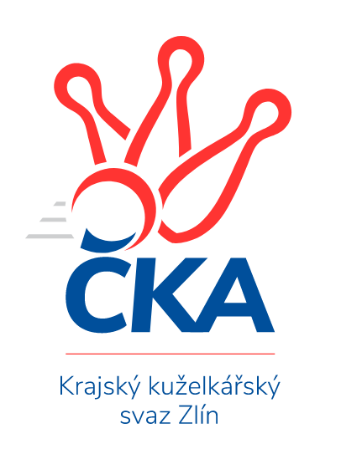 Nejlepší šestka kola - absolutněNejlepší šestka kola - absolutněNejlepší šestka kola - absolutněNejlepší šestka kola - absolutněNejlepší šestka kola - dle průměru kuželenNejlepší šestka kola - dle průměru kuželenNejlepší šestka kola - dle průměru kuželenNejlepší šestka kola - dle průměru kuželenNejlepší šestka kola - dle průměru kuželenPočetJménoNázev týmuVýkonPočetJménoNázev týmuPrůměr (%)Výkon1xJiří FryštackýMachová B4881xJiří FryštackýMachová B115.164882xTomáš KejíkKroměříž A4874xTomáš KejíkKroměříž A109.744871xMiloslav PlesníkVal. Meziříčí4831xPetr TomášekValMez C109.554682xLibor PekárekSlavičín A4821xRadim LysVsetín B109.224611xSamuel KlimentZlín C4792xRadek OlejníkValMez C108.144621xKarel KabelaSlavičín A4762xMartin ŠtěpánekZubří108.03456